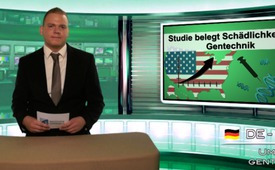 Studie belegt Schädlichkeit der Gentechnik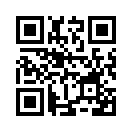 Im Jahr 2014 erschien eine Studie* mit dem vielsagenden Titel: „Gentechnisch veränderte Pflanzen, Glyphosat und die Zerstörung der Gesundheit in den USA“. Sie zeigt die Zusammenhänge auf zwischen dem Einsatz von Gentechnik und dem Anstieg schwerer Krankheiten.Im Jahr 2014 erschien eine Studie mit dem vielsagenden Titel: „Gentechnisch veränderte Pflanzen, Glyphosat und die Zerstörung der Gesundheit in den USA“. Sie zeigt die Zusammenhänge auf zwischen dem Einsatz von Gentechnik und dem Anstieg schwerer Krankheiten. Alle Daten basieren auf offiziellen Angaben der US-Regierung. Das Ergebnis: Je mehr Gentechnik angewandt wurde, desto kränker wurden die Menschen in den USA. Durch den dortigen schrankenlosen Einsatz von Gentechnik ist die Pro-Kopf-Häufigkeit von Herzkrankheiten und Diabetes bei Amerikanern, im Vergleich mit Bürgern anderer Länder, ganz weit vorne. Das betrifft auch die Kosten für Gesundheit. Noch machen Industrie, Politik und Medien alles, um diese Tatsache zu unterdrücken. Doch die Beweiskette wird gerade auch durch solche Studien immer dichter. Bleiben Sie dran, Weiteres dazu hören Sie in den kommenden Sendungen unserer Sendereihe.von rs.Quellen:http://www.zeitenschrift.com/artikel/gentechnik-ein-stiller-killer-dergesundheit#.VdHP3peQySoDas könnte Sie auch interessieren:#Gentechnik - Gefahren der Gentechnik - www.kla.tv/Gentechnik

#Glyphosat - www.kla.tv/GlyphosatKla.TV – Die anderen Nachrichten ... frei – unabhängig – unzensiert ...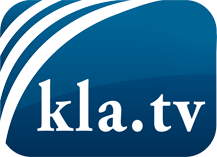 was die Medien nicht verschweigen sollten ...wenig Gehörtes vom Volk, für das Volk ...tägliche News ab 19:45 Uhr auf www.kla.tvDranbleiben lohnt sich!Kostenloses Abonnement mit wöchentlichen News per E-Mail erhalten Sie unter: www.kla.tv/aboSicherheitshinweis:Gegenstimmen werden leider immer weiter zensiert und unterdrückt. Solange wir nicht gemäß den Interessen und Ideologien der Systempresse berichten, müssen wir jederzeit damit rechnen, dass Vorwände gesucht werden, um Kla.TV zu sperren oder zu schaden.Vernetzen Sie sich darum heute noch internetunabhängig!
Klicken Sie hier: www.kla.tv/vernetzungLizenz:    Creative Commons-Lizenz mit Namensnennung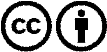 Verbreitung und Wiederaufbereitung ist mit Namensnennung erwünscht! Das Material darf jedoch nicht aus dem Kontext gerissen präsentiert werden. Mit öffentlichen Geldern (GEZ, Serafe, GIS, ...) finanzierte Institutionen ist die Verwendung ohne Rückfrage untersagt. Verstöße können strafrechtlich verfolgt werden.